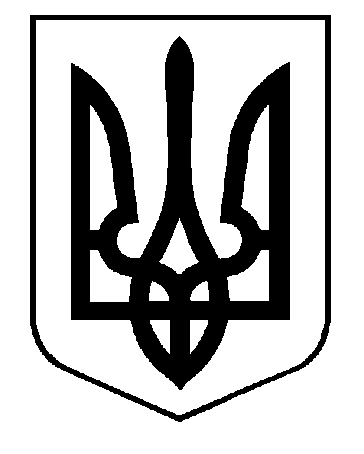 УКРАЇНАВИКОНАВЧИЙ КОМІТЕТСАФ’ЯНІВСЬКОЇ СІЛЬСЬКОЇ РАДИ ІЗМАЇЛЬСЬКОГО РАЙОНУ ОДЕСЬКОЇ ОБЛАСТІРІШЕННЯ11 серпня 2022 року										 № 165 Про погодження проєкту рішення«Про перейменування вулиць та провулків внаселених пунктах Саф’янівської сільської територіальної громади Ізмаїльського району Одеської області»	Відповідно до ст. 37, 52, 59 Закону України «Про місцеве самоврядування в Україні», ч. 1 ст. 41 Закону України «Про забезпечення функціонування української мови як державної», ст. 7 Закону України «Про георграфічні назви», на виконання листа Уповноваженого захисту державної мови № 128/04.01від 21.04.2022, рекомендацій та висновків Уповноваженого захисту державної мови, листа Одеської обласної військової адміністрації № 4184/2/01-38/3184/222 від 28.04.2022, з метою приведення назв об’єктів топоніміки до вимог законодавства про державну мову та стандартів української мови, виконавчий комітет Саф’янівської сільської ради Ізмаїльського району Одеської областіВИРІШИВ:Погодити проєкт рішення «Про перейменування вулиць та провулків в населених пунктах Саф’янівської сільської територіальної громади Ізмаїльського району Одеської області» (додається).Подати вищевказаний проєкт рішення на розгляд чергової сесії Саф’янівської сільської ради.Контроль за виконанням даного рішення покласти на  керуючого справами Саф’янівської сільської ради Вячеслава СУДДЮ.Саф’янівський сільський голова				           Наталія ТОДОРОВАУКРАЇНАСАФ’ЯНІВСЬКОЇ СІЛЬСЬКОЇ РАДИ ІЗМАЇЛЬСЬКОГО РАЙОНУ ОДЕСЬКОЇ ОБЛАСТІ ПРОЄКТ  РІШЕННЯ2022 року									 №  Про перейменування вулиць та провулків внаселених пунктах Саф’янівської сільської територіальної громади Ізмаїльського району Одеської області	Відповідно до ст. 37, 52, 59 Закону України «Про місцеве самоврядування в Україні»,   ч. 1 ст. 41 Закону України «Про забезпечення функціонування української мови як державної», ст. 7 Закону України «Про георграфічні назви», на виконання листа Уповноваженого захисту державної мови № 128/04.01  від 21.04.2022, рекомендацій та висновків Уповноваженого захисту державної мови, листа Одеської обласної військової адміністрації № 4184/2/01-38/3184/222 від 28.04.2022, з метою приведення назв об’єктів топоніміки до вимог законодавства про державну мову та стандартів української мови, виконавчий комітет Саф’янівської сільської ради Ізмаїльського району Одеської областіВИРІШИВ: Перейменувати вулиці та провулки в населених пунктах Саф’янівської сільської територіальної громади Ізмаїльського району Одеської області (згідно додатків).Сектору містобудування та архітектури Саф’янівської сільської ради надати Державному підприємству «Національні інформаційні системи» повідомлення про перейменування вулиць, провулків для внесення відповідних змін до словників Державного реєстру речових прав на нерухоме майно.Управлінню житлово-комунального господарства, капітального будівництва, дорожнього господарства та інвестицій Саф’янівської сільської ради замінити таблички із старими назвами перейменованих вулиць, провулків.Контроль за виконанням даного рішення покласти на комісію з питань інфраструктури, доріг та транспорту, житлово – комунального господарства та управління комунальною власністю.Саф’янівський сільський голова				Наталія ТОДОРОВАПерелік перейменованих вулиць в с. БагатеПерелік перейменованих вулиць в с. БроскаПерелік перейменованих вулиць в с. КаланчакПерелік перейменованих вулиць в с. Кам’янкаПерелік перейменованих вулиць в с. Нова Кам’янкаПерелік перейменованих вулиць в с. КислицяПерелік перейменованих вулиць в с. КомишівкаПерелік перейменованих вулиць в с. ЛаржанкаПерелік перейменованих вулиць в с. ЛощинівкаПерелік перейменованих вулиць в с. МатроскаПерелік перейменованих вулиць в с. МуравлівкаПерелік перейменованих вулиць в с. Нова НекрасівкаПерелік перейменованих вулиць в с. ОзернеПерелік перейменованих вулиць в с. ПершотравневеПерелік перейменованих вулиць в с. Стара НекрасівкаПерелік перейменованих вулиць в с. ДунайськеПерелік перейменованих вулиць в с. УтконосівкаПерелік перейменованих вулиць в с. Саф’яниДодаток № 1Затверджено рішенням Саф’янівської сільської радивід 11.08.2022 № 165Назва геонімуНова назвавул. Гагарінавул. Єдностівул. Горькоговул. Інзовавул. Осипенковул. Соборнавул. Пушкінавул. Лесі Українкивул. Суворовавул. Бессарабськавул. Чкаловавул. Благодатнапров. Рибачійпров. Рибальськийпров. Огороднийпров. ГороднійДодаток № 2Затверджено РішеннямСаф’янівської сільської радивід 11.08.2022 № 165                                 Назва геонімуНова назвавул. Бесарабськавул. Бессарабськавул. Горькоговул. Затишнавул. Жовтневавул. Василя Омельченкавул. Мічурінавул. Незалежностівул. Осипенкавул. Соборнавул. Пушкінавул. Єдностівул. Чкаловавул. Вишневапров. Пушкінапров. ЄдностіДодаток № 3Затверджено РішеннямСаф’янівської сільської ради   від 11.08.2022 № 165                               Назва геонімуНова назвавул. Бесарабськавул. Бессарабськавул. Гагарінавул. Мирувул. Севернавул. ПівнічнаДодаток № 4Затверджено РішеннямСаф’янівської сільської ради  від 11.08.2022 № 165                                Назва геонімуНова назвавул. Чкаловавул. Слов’янськавул. Толстоговул. Шкільнавул. Пушкінавул. Молодіжнавул. Суворовавул. Трифона ПетроваДодаток № 5Затверджено РішеннямСаф’янівської сільської ради   від 11.08.2022 № 165                               Назва геонімуНова назвавул. Гагарінавул.ЛиманськаДодаток № 6Затверджено РішеннямСаф’янівської сільської ради  від 11.08.2022 № 165Назва геонімуНова назвавул. Южнавул. ПівденнаДодаток № 7Затверджено РішеннямСаф’янівської сільської ради  від 11.08.2022 № 165Назва геонімуНова назвавул. Гагарінавул. Сонячнавул. Горькоговул. Івана Франкавул. Дружби народіввул. Дружбивул. Леоновавул. Тихавул. Мічурінавул. Абрикосовавул. Первомайськавул. Береговапров. Первомайськийпров. Береговийвул. Победивул. Перемогивул. Пушкінавул.Єдностівул. Суворовавул. Міхая Емінескувул. Чкаловавул. Лесі УкраїнкиДодаток № 8Затверджено РішеннямСаф’янівської сільської ради  від 11.08.2022 № 165Назва геонімуНова назвавул. Степнавул. Степовавул. Миравул. Мирувул. Олександра Матросовавул. Балківськапров. Мирапров. МируДодаток № 9Затверджено РішеннямСаф’янівської сільської ради  від 11.08.2022 № 165                                Назва геонімуНова назвавул. Безимянавул. Безіменнавул. Гагарінавул. Парковавул. Мічурінавул. Веснянавул. Нахімовавул. Південнавул. Первомайськавул. Травневавул. Суворовавул. Євгенія Качаявул. Тітовавул. Кайраклійськавул. Чеховавул. МируДодаток № 10Затверджено РішеннямСаф’янівської сільської радивід 11.08.2022 № 165 Назва геонімуНова назвавул. Гагарінавул. Центральнавул. Кутузовавул. Садовавул. Ломоносовавул. Веселавул. Некрасовавул. Соборнавул. Матросовавул. Українськавул. Пушкінавул. Прикордоннавул. Тітовавул. Заводськавул. Толбухінавул. Дунайськавул. Чеховавул. Перемогивул. Чкаловавул. ЮвілейнаДодаток № 11Затверджено РішеннямСаф’янівської сільської ради  від 11.08.2022 № 165                                Назва геонімуНова назвавул. Гагарінавул. Незалежностівул. Кутузовавул. Центральнавул. Огороднявул. Городнявул. Орєховавул. Горіховавул. Первомайськавул. Мирувул. Суворовавул. Шкільнавул. Чкаловавул. Покровськавул. Шевченковул. Шевченкавул. Папанінавул. ДунайськаДодаток № 12Затверджено РішеннямСаф’янівської сільської ради  від 11.08.2022 № 165                                Назва геонімуНова назвавул. Гагарінавул. Перемогивул. Некрасовавул. Ігната Некрасовавул. Пушкінавул. Бессарабськавул. Сергія Грамавул. Сергія Грамипров. 1 Некрасова пров. 1 Ігната Некрасовапров. 2 Некрасовапров. 2 Ігната Некрасовапров. Сергія Грамапров. Сергія ГрамиДодаток № 13Затверджено РішеннямСаф’янівської сільської ради  від 11.08.2022 № 165Назва геонімуНова назвавул. Миравул. Мирувул. Гагарінавул. Єдності вул. 1 травнявул. НезалежностіДодаток № 14Затверджено РішеннямСаф’янівської сільської ради   від 11.08.2022 № 165                               Назва геонімуНова назвавул. Гагарінавул. Дружбивул. Суворовавул. ТихаДодаток № 15Затверджено РішеннямСаф’янівської сільської ради  від 11.08.2022 № 165                                Назва геонімуНова назвавул. Некрасова атаманавул. Космічнавул. Гагарінавул. Дружбивул. Кирпичнавул. Квітковавул. Миравул. Мирувул. Октябрьськавул. Бессарабськавул. Первомайськавул. Спортивнапров. Кирпичнийпров. Квітковийпров. Рибацькийпров. Рибальськийпров. Совхознийпров. Господарськийпров. Степнийпров. Степовийпров. Южнийпров. ПівденнийДодаток № 16Затверджено РішеннямСаф’янівської сільської ради  від 11.08.2022 № 165                                Назва геонімуНова назвавул. Мічурінавул. Вишневавул.Совхознавул. Джерельнавул. Суворовавул. Фермерськавул. Чкаловавул.СоняшнаДодаток № 17Затверджено РішеннямСаф’янівської сільської ради   від 11.08.2022 № 165                               Назва геонімуНова назвавул. Горькоговул. Степовавул. Кутузовавул. Сонячнавул. Гагарінавул. Незалежності вул. Суворовавул. Європейськавул. Чкаловавул.Буджакськапров.Музічєскупров. МузическуДодаток № 18Затверджено РішеннямСаф’янівської сільської ради  від 11.08.2022 № 165                                Назва геонімуНова назвавул. Гагарінавул. Соборнавул. Пушкінавул. Єдностівул. Суворовавул. Світанкова пров. Гагаріна пров. Соборнийпров.Кирпичнийпров. Дачний